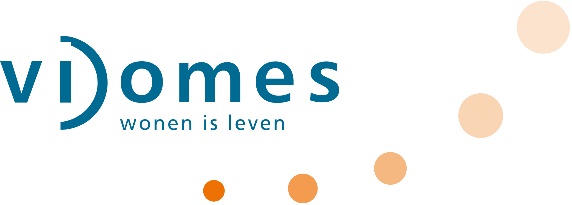 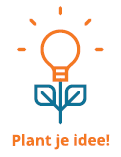 Bedankt voor uw idee!Stuur dit formulier uiterlijk 31 mei 2019 aan ons terug.Dit kan via www.vidomes.nl/plantjeidee of via gc@vidomes.nl. 
Liever per post versturen? Ons postadres is: Vidomes, t.a.v. Plant je idee, Postbus 390, 2600 AJ Delft.AanvragerAanvragerAanvragerAanvragerNaam aanvrager:Straat en huisnummer::Telefoonnummer:E-mailadres:Woonplaats:Woonplaats:Woonplaats:Woonplaats:Naam of titel van mijn idee: Omschrijving van mijn idee:De doelgroep van mijn idee is:Mijn idee is bestemd voor hoeveel bewoners?Mijn idee wil ik uitvoeren in (plaats, straat, park, etc):In 2019 wil ik mijn idee uitvoeren in de periode (dag of maand):Mijn idee draagt op de volgende manier bij aan de leefbaarheid van mijn buurt of mede-bewoners:Voor mijn idee heb ik al contact gehad met de volgende bewoners / organisaties:Mijn begrotingMijn begrotingMinimaal 5 huurders moeten uw aanvraag ondersteunen. Vermeld hieronder hun gegevens en handtekeningen.Minimaal 5 huurders moeten uw aanvraag ondersteunen. Vermeld hieronder hun gegevens en handtekeningen.